Күні: 2.10Сынып: 7Мектеп: Игілік орта мектебіМұғалім : Сеитқожа Г.БҚатысқандар саны:                            Қатыспапағандар саны:Мектеп: Игілік орта мектебіМұғалім : Сеитқожа Г.БҚатысқандар саны:                            Қатыспапағандар саны:Сабақ тақырыбы:Файлдардың көлеміФайлдардың көлеміСабақ негізделген оқу мақсаты (мақсаттары)7.1.2.3 -бірдей ақпарат сақталған әртүрлі пішімдегі файлдардың көлемін салыстыру;7.1.2.3 -бірдей ақпарат сақталған әртүрлі пішімдегі файлдардың көлемін салыстыру;Сабақтың мақсаттары:Барлық оқушылар:Барлық оқушылар:Сабақтың мақсаттары:Файлдардың өлшемін кішірейтуді білетін болады; файлдарды архивтеп, архивтен шығара аладыФайлдардың өлшемін кішірейтуді білетін болады; файлдарды архивтеп, архивтен шығара аладыСабақтың мақсаттары:Оқушылардың басым бөлігі:  Оқушылардың басым бөлігі:  Сабақтың мақсаттары:Бірдей ақпаратты сақтайтын, түрлі форматтағы файлдың өлшемдерін салыстыру не үшін керектігін түсіндіре алады.Бірдей ақпаратты сақтайтын, түрлі форматтағы файлдың өлшемдерін салыстыру не үшін керектігін түсіндіре алады.Сабақтың мақсаттары:Кейбір оқушылар: Кейбір оқушылар: Сабақтың мақсаттары:  Бірдей ақпаратты сақтайтын,  түрлі форматтағы файлдың өлшемдерін салыстыру бойынша зерттеулер жүргізедіЖасалынған критерийлер негізінде маңыздылығын бағалай алады  Бірдей ақпаратты сақтайтын,  түрлі форматтағы файлдың өлшемдерін салыстыру бойынша зерттеулер жүргізедіЖасалынған критерийлер негізінде маңыздылығын бағалай аладыБағалау  критерийлері Бірдей	ақпарат	сақталған	түрлі	форматтағы файлдардың өлшемдерін анықтайдыТүрлі пішімдегі мұрағаттарды көрсетеді Бірдей	ақпарат	сақталған	түрлі	форматтағы файлдардың өлшемдерін анықтайдыТүрлі пішімдегі мұрағаттарды көрсетедіТілдік мақсатПәндік лексик мен терминология:Пәндік лексик мен терминология:Тілдік мақсат Файлдардың өлшемі, қасиеті, файлдардың пішімі Файлдардың өлшемі, қасиеті, файлдардың пішіміТілдік мақсатДиалог/жазбаша жұмысқа қажетті пайдалы фразалар топтамасы:Диалог/жазбаша жұмысқа қажетті пайдалы фразалар топтамасы:Тілдік мақсатТалқылау: Бірдей мазмұндағы, бірақ түрлі форматтағы файлдарды қандай тәсілдермен салыстырауға болады? Талқылау: Бірдей мазмұндағы, бірақ түрлі форматтағы файлдарды қандай тәсілдермен салыстырауға болады? Тілдік мақсатЖазу:  Файлдардың өлшемі – Размер файлов – File sizes.Файлдардың пішімі – Формат файлов – File formatЖазу:  Файлдардың өлшемі – Размер файлов – File sizes.Файлдардың пішімі – Формат файлов – File formatҚұндылықтарға баулуҰқыптылыққа, жауапкершілікке баулуҰқыптылыққа, жауапкершілікке баулуПәнаралық байланыс Математика  Математика Алдыңғы оқу Алдыңғы сабақтарда оқушылар өлшем бірліктері мен ақпарат ұғымы, өлшемімен «файл», «файл форматы»  танысты Алдыңғы сабақтарда оқушылар өлшем бірліктері мен ақпарат ұғымы, өлшемімен «файл», «файл форматы»  таныстыЖоспарЖоспарЖоспарСабақ кезеңдеріЖоспарланған уақытЖоспарланған жаттығулар (төменде жоспарланған жаттығулар мен қатар, ескертпелерді жазыңыз)РесурстарБасталуы2 минут3 минут1 минутЖағымды психологиялық ахуал«Сиқырлы сандықша» сандықшаның ішіне айна салып, әр оұушыға көрсетіп сандықшаның іішндегі адамның жақсы қасиетін айту керек.Қызығушылық ояту  «Кіріспе сұрақ»:Файлдың мәтіндік мөлшері .doc, .docx құрылған неге әртүрлі нұсқалы?MS Word –дан қалай ерекшеленеді?Компьютерлік жад түрлерімен 3 топқа бөлінеді.Қима қағазОртасы10 минут1 минут15 минут «Жигсо» әдісін пайдаланып тақырыпты оқу, талдау, түсіндіру1-топ:  файлдардың кеңейтілуі2-топ: файл қасиеті, мәтіндік файлдарды салыстыру3-топ: графикалық файлдарды салыстыруБағалау: Бас бармақТоптық жұмысСергіту сәті «Физминутка»1-топ: Оқулықтың 20-бетіндегі қолдану деңгейінің тапсырмасын орындайды2-топ: Оқулықтың 20-бетіндегі талдау деңгейінің тапсырмасын орындайды3-топ: Оқулықтың 20-бетіндегі жинақтау деңгейінің тапсырмасын орындайдыБағалау: балдық жүйе «Информатика» 7сынып, Аяқталуы5 минут2 минут1 минут«Конверттегі сұрақтар» әдісімен сұрақ-жауап арқылы бекіту.Бірдей мазмұндағы, бірақ түрлі форматтағы файлдарды қандай тәсілдермен салыстырауға болады?.doc және .tiff кеңейтілуімен сақталған файлдардың .docх және .jpg кеңейтілуі арқылы сақталған файлдан ерекшелігін анықтаңдар?Файл көлемін кішірейту үшін файлдың қандай форматын таңдау керек?Бағалау: Бес шапалақӘрбір оқушы жеке бағаланады.Кері байланыс «Табыс сатысы»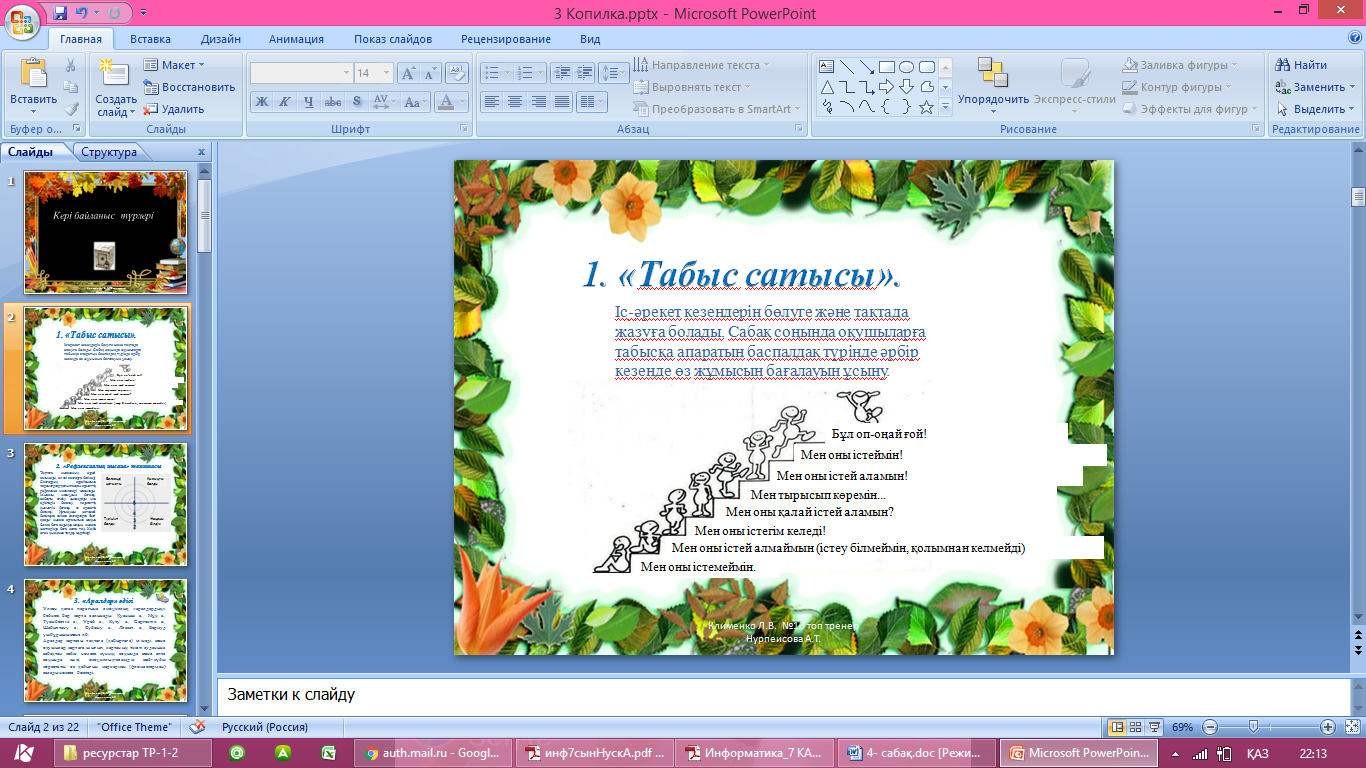 Конверт Кері-байланыс парағы Келесі оқуға  арналған тапсырмалар (үй тапсырмасы):- «Файлдардың көлемі»  параграфты оқу және бақылау сұрақтарына жауап беруКелесі оқуға  арналған тапсырмалар (үй тапсырмасы):- «Файлдардың көлемі»  параграфты оқу және бақылау сұрақтарына жауап беруКелесі оқуға  арналған тапсырмалар (үй тапсырмасы):- «Файлдардың көлемі»  параграфты оқу және бақылау сұрақтарына жауап беру